+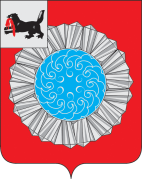 КОНТРОЛЬНО-СЧЕТНАЯ ПАЛАТА МУНИЦИПАЛЬНОГО ОБРАЗОВАНИЯ СЛЮДЯНСКИЙ РАЙОНОТЧЕТ О ДЕЯТЕЛЬНОСТИ КОНТРОЛЬНО-СЧЕТНОЙ ПАЛАТЫ МУНИЦИПАЛЬНОГО ОБРАЗОВАНИЯ СЛЮДЯНСКИЙ РАЙОН ЗА  2015 ГОДПринят решением ДумыМуниципального образования  Слюдянский районот    26 февраля 2016 г. №      –  VI  рдСлюдянка  2016 г.ОГЛАВЛЕНИЕРаздел 1. Организация и итоги работы КСП муниципального района в 2015 году стр. 3-51.1. Задачи и полномочия КСП муниципального района                                                стр. 31.2. Основные направления деятельности КСП муниципального района                стр. 3-41.3. Основные  итоги работы КСП муниципального района в 2015 году                     стр. 41.4. Реализация предложений КСП муниципального района по итогам контрольных и      экспертно - аналитических мероприятий                                                                стр. 4-5Раздел 2. Внешний муниципальный финансовый контроль    стр. 5-82.1. Экспертиза проектов бюджета муниципального образования Слюдянский район                                                                                                                                        в 2015 году                                                                                                                       стр. 5-62.2. Внешняя проверка годового отчета об исполнении бюджета МО Слюдянский Район                                                                                                                                        стр. 6-72.3. Экспертиза проектов решений МО Слюдянский район,  нормативных правовых актов и муниципальных  программ                                                                                 стр. 7-8Раздел 3. Обеспечение деятельности КСП муниципального района                           стр. 83.1. Организационное, документационное и информационное обеспечение              стр. 9Раздел 4.  Взаимодействие  с  иными органами контроля и надзора                          стр. 9Раздел 5.  Итоги деятельности КСП муниципального района                                     стр. 9-10     ОТЧЕТ О ДЕЯТЕЛЬНОСТИ КОНТРОЛЬНО-СЧЕТНОЙ ПАЛАТЫ МУНИЦИПАЛЬНОГО ОБРАЗОВАНИЯ СЛЮДЯНСКИЙ РАЙОН ЗА  2015 ГОДРаздел 1. ОРГАНИЗАЦИЯ И ИТОГИ  РАБОТЫ КСП МУНИЦИПАЛЬНОГО РАЙОН         В 2015 ГОДУ1.1. Задачи и функции КСП муниципального района  Контрольно-счетная палата муниципального образования Слюдянский район (далее - КСП муниципального района) является  постоянно действующим органом местного самоуправления, органом внешнего муниципального финансового контроля,  образуется районной Думой,  не наделена правами юридического лица.Полномочия КСП муниципального района определены Федеральным законом от 7 февраля  2011 года № 6-ФЗ «Об  общих  принципах организации и деятельности контрольно-счетных  органов субъектов Российской Федерации и муниципальных образований», Уставом муниципального образования Слюдянский район  и Положением о Контрольно-счетной  муниципального образования Слюдянский район (далее - МО Слюдянский).   КСП муниципального района планирует деятельность  на основе годовых планов, которые разрабатываются и утверждаются  КСП муниципального района самостоятельно.Обязательному  включению в планы   КСП муниципального  района   подлежат поручения Думы МО Слюдянский район,  предложения и запросы  мэра МО Слюдянский район. В план работы могут включаться запросы  органов местного самоуправления,  надзорных и правоохранительных органов, КСП Иркутской области и  запросы в соответствии  с заключенными Соглашениями.За 2015 год в КСП муниципального района поступило 53 обращения  на проведение контрольных  и экспертных мероприятий (2014 год - 35),  в том числе от Думы МО Слюдянский район - 49 (2014 год - 33), КСП Иркутской  области -2, Прокуратуры Слюдянского района  - 1, Следственного управления по Иркутской области - 1.1.2. Основные направления деятельности КСП муниципального района в 2015 году.В соответствии с планом работы КСП муниципального района  на 2015 год, проведено 11  контрольных мероприятий (2014- 4),  5 из них завершенных отчетами, 44  экспертно-аналитических мероприятий,  завершенных заключениями, из них по муниципальным программам - 5. Кроме того по отдельным вопросам КСП муниципального района проводились мониторинги. При  проведении экспертиз и мониторингов иногда применялась упрощенная процедура оформления результатов в виде информационных и сопроводительных писем.Контрольными мероприятиями охвачено  12  объектов, в том числе:- органы местного самоуправления - 9;- муниципальные учреждения -3.По результатам внешнего  финансового контроля  в 2015 году подготовлено 179 документа (2014 г. - 144), в том числе:- 5 актов по результатам проверок (2014 г. - 4);- 5  отчетов по результатам контрольных мероприятий (2014 г. - 4);- 49 заключений  по экспертно-аналитическим мероприятиям,  включая проекты муниципальных программ (2014 г. – 70, в том числе муниципальные программы – 33);-  15 отчетов  о деятельности КСП (2014 г. - 13);- 105 информации, письма, мониторинги (2014 г. - 52).  1.3. Основные итоги работы КСП муниципального района в 2015 году В 2015 году КСП муниципального района проведено 54 контрольных и экспертно-аналитических мероприятий (2014 год - 75). В ходе контрольных мероприятий  проверено 85 314,2 тыс. руб. бюджетных средств за исключением внешних проверок  за 2014 год и проекта бюджета на 2015 год (2014 год - 105 142,6 тыс. руб.).  В ходе  проведения контрольного  мероприятия «Проверка   результативности   и   эффективности   расходования средств Новоснежнинским   муниципальным   образованием   на решение вопросов местного значения в 2014 году и 1 квартале 2015 года были выявлены нарушения, которые направлены в Прокуратуру Слюдянского района. При проведении проверки   целевого   и   эффективного   расходования   средств бюджетов,     направленных     на     реализацию     подпрограммы «Электрохимическая    защита тепловых сетей  в п.  Култук (от котельной Куба), водовода п. Ангасолка, капитальный   ремонт инженерных сетей в п. Култук по обращению Следственного управления за 2014 год,  нарушений не установлено.По результатам  проверки  выплаты заработной  платы с начислениями на нее работников муниципального бюджетного учреждения культуры «Дом культуры «Перевал» Слюдянского муниципального района за 2014 год и истекший период 2015 года  по обращению Контрольно-счетной палаты Иркутской области нарушений не выявлено. По результатам контрольного мероприятия  «Проверка   целевого и эффективного   расходования   средств бюджетов  в рамках       реализации   муниципальной    целевой    программы «Социальная      поддержка      населения      муниципального образования Слюдянский район на 2014 - 2018 годы» за 2014 год и 6-ть месяцев 2015 года, проведенного в соответствии с планом деятельности КСП,  нарушений не установлено. При поведении  аудита в сфере закупок, оценки информации  о законности  и эффективном расходовании средств бюджета Иркутской области администрацией муниципального образования Слюдянский  район в рамках реализации переданных областных государственных полномочий   по обеспечению детей-сирот и детей, оставшихся без попечения родителей, лиц из числа детей-сирот и детей, оставшихся без попечения родителей в 2014 году, нарушений не установлено. Для  проведения аудита эффективности использования имущества, находящегося в    государственной   собственности   Иркутской   области   (по обращению КСП  Иркутской области), были привлечены все поселения Слюдянского района, по результатам проверки  фотоматериалы были направлены в КСП Иркутской области. В ходе проверки было установлено, что часть областного имущества находится в аварийном состоянии, некоторые объекты недвижимости полностью разрушены. 1.4. Реализация предложений КСП муниципального района по итогам контрольных мероприятий и экспертно-аналитических мероприятийВ отчетном периоде по итогам материалов КСП муниципального района все предложения и замечания, изложенные в заключениях, учтены и устранены.Раздел 2. ВНЕШНИЙ МУНИЦИПАЛЬНЫЙ ФИНАНСОВЫЙ КОНТРОЛЬ2.1. Экспертиза проектов бюджета муниципального образования Слюдянский район в 2015 году Внешний муниципальный финансовый контроль за формированием бюджета МО Слюдянский район  осуществлялся КСП муниципального района  путем проведения экспертиз проектов  бюджета МО Слюдянский район.Анализ изменений, вносимых в отчетном периоде в решение Думы МО Слюдянский  район    от 24.12.2015 года № 72 - VI-рд «О внесении изменений  в решение Думы муниципального образования Слюдянский район от 25.12.2014 г. № 35 - VI-рд «О бюджете муниципального образования  Слюдянский район на 2015 год», показал  увеличение  общего объема поступления  доходов  на сумму 113 020,2 тыс. руб., из них  межбюджетные трансферты на 109 777,1  тыс. руб.,   налоговые и неналоговые  доходы выросли на 3 243,1 тыс. руб. за счет:- доходов  от использования имущества, находящегося в государственной и муниципальной собственности на сумму 824,8 тыс. руб.;- доходов от продажи материальных и нематериальных активов на сумму 2 454,2 тыс. руб.;- прочих неналоговых доходов на сумму  уменьшения 36,0 тыс. руб.: - межбюджетных трансфертов на сумму 109 777,1 тыс. руб.Расходы бюджета МО Слюдянский район  увеличились на 49 865,3 тыс. руб.Размер  дефицита бюджета  снизился на 63 154,8 тыс. руб. и составил 48 441,8 тыс. руб. или 26,4%. В течение 2015 года  в решение Думы муниципального образования Слюдянский район от 25.12.2014 г. № 35 - V-рд «О бюджете муниципального образования  Слюдянский район на 2015 год и плановый период 2016 - 2017 годов» девять раз вносились изменения и дополнения. Так же в рамках внешнего  муниципального  финансового контроля  за использованием средств бюджета МО Слюдянский район КСП муниципального района  в отчетном периоде провела экспертизу исполнения бюджета за 1 квартал, 1 полугодие и 9 месяцев 2015 года.Доходы районного бюджета на 01.10.2015 г. составили 543 086 тыс. руб., что составляет 81,5%  к утвержденному плану 2015 года,  из них налоговые  и неналоговые доходы 140 181 тыс. руб.  или 78,4% от утвержденного годового плана,  безвозмездные поступления от других бюджетов бюджетной системы РФ - 402 905  тыс. руб.  или 82,6%.Уровень поступления доходов за 9 месяцев 2015 года к соответствующему периоду 2014 года составил 108,7%.     За 9 месяцев   2015 года за  счет полученных доходов было обеспечено финансирование  расходов из  районного бюджета   в  сумме 566 820,3  тыс. руб.,  при уточненном  плане на год  757 574,8 тыс. руб. или 74,8 %. По сравнению с  аналогичным периодом  2014 года расходная часть бюджета сократилась на  151 399,6 тыс. руб. 2.2. Внешняя проверка годового отчета об исполнении бюджета МО Слюдянский районВ соответствии с действующим законодательством в отчетном периоде КСП  муниципального района провела внешнюю проверку годового отчета об исполнении  бюджета  МО Слюдянский  за 2014 год, во время которой были проведены проверки годовой отчетности  главных администраторов бюджетных средств районного бюджета (ГАБС):  Администрация муниципального образования Слюдянский район,  МКУ «Комитет финансов муниципального образования Слюдянский район»,  МКУ  «Комитет по социальной политике и культуре муниципального образования Слюдянский район»,  Байкальское муниципальное образование.Проект решения Районной Думы «Об исполнении бюджета  муниципального образования Слюдянский район за 2014 год»  представлен  в КСП муниципального района  первого апреля 2015 года  с соблюдением установленного срока. Документы и материалы к отчету  представлены в полном объеме. Состав документов и материалов, соответствует требованиям ст. 264.6 БК РФ и Инструкции 191н.  В течение 2014 года в бюджет МО Слюдянский район (далее - районный бюджет) было внесено восемь   изменений, утвержденных решениями  районной Думы.В результате изменений, вносимых в отчетном периоде в решение Думы МО Слюдянский  район    от 27.12.2013 г. № 62- V-рд «О бюджете муниципального образования  Слюдянский район на 2014 год и плановый период 2015 - 2016 годов», произошло существенное  увеличение доходной части бюджета по сравнению с первоначальным бюджетом  на сумму 311 932,5 тыс. руб.  Из них  налоговые и неналоговые  доходы выросли на 1 893,0 тыс. руб., межбюджетные трансферты на 310 039,5 тыс. руб. Расходы бюджета МО Слюдянский район увеличились на 252 376,8 тыс. руб. Дефицит бюджета снизился на 59 555,8 тыс. руб., в   окончательной редакции решения о районном бюджете, дефицит, утвержденный в сумме  89 762,3 тыс. руб., фактически составил 38 396,6 тыс. руб. Общий объем доходов  районного  бюджета   в  2014 году  был утвержден в сумме 876 874,3 тыс. руб.,  исполнен  в сумме 884 710,3 тыс. руб. или на 100,8 % к  уточненному плану. В том числе:  по группе «налоговые и неналоговые доходы»  - 180 146,6  тыс. руб. или 105,1 %  к плановому значению 171 483,5 тыс. руб.; по группе  «безвозмездные поступления» - 704 563,7  тыс. руб. или 99,9 %  к  плановым назначениям, составляющим 705 390,8 тыс. руб.Как показала экспертиза, основными источниками формирования  налоговых доходов районного бюджета  в 2014 году  являлись налог на доходы физических лиц (86,6% налоговых доходов) и налоги на совокупный доход (9,2% налоговых доходов). Расходы районного бюджета  при плане 966 637 тыс. руб.  исполнены в сумме 923 107 тыс. руб. или на 95,5% и увеличились по сравнению с 2013 годом на 228 373,6 тыс. руб. или на 32,8%.Основную долю составили расходы  по разделу  07 «образование» 75,2 %. Муниципальные программы  учтены в бюджете в количестве 17. Исполнение расходов на реализацию муниципальных программ составило 909 059 тыс. руб. или 96%.Из 17 программ, утвержденных решением о бюджете, 14 исполнены на 91-100%.     Остаток средств  на счетах бюджета по состоянию  на 01.01.2015 года составил 3 541,6 тыс. руб., в том числе целевых средств - 2 210,5  тыс. руб., из них 1 713,6 тыс. руб. - средства федерального бюджета.2.3. Экспертиза проектов решений МО Слюдянский район, нормативных правовых актов и  муниципальных программВ отчетном периоде в соответствии с действующим законодательством КСП муниципального района   провела 48 экспертно-аналитических мероприятий. В Думу МО Слюдянский район  и мэру района направлены соответствующие Заключения. Кроме того, подготовлены    информационно - аналитические справки, информации, мониторинги и письма по результатам экспертно-аналитической работы.Ряд замечаний и предложений КСП муниципального района учтены при подготовке  и принятии нормативных правовых актов.Результаты  5 экспертно-аналитических мероприятий КСП муниципального района в части экспертиз  проектов муниципальных программ  доведены до исполнителей,  замечания учтены  ответственными исполнителями    и в программы внесены соответствующие изменения.За отчетный период КСП муниципального района   подготовлено 49  заключений по проектам  решений Думы МО Слюдянский район (2015 год - 33): - «Проведение внешней проверки отчета об исполнении бюджета МО Слюдянский район за 2014 год»;- «Проведение внешней проверки отчета об исполнении бюджета Администрации МО Слюдянский район за 2014 год»;- «Проведение внешней проверки отчета об исполнении бюджета МКУ «Комитет финансов МО Слюдянский район за 2014 год»;- «Проведение внешней проверки отчета об исполнении бюджета МКУ «Комитет по социальной политике и культуре МО Слюдянский район за 2014 год»;- «Проведение внешней проверки отчета об исполнении бюджета  Байкальского  МО за 2014 год»; - «О внесении изменений в решение Думы МО Слюдянский район «О бюджете МО Слюдянский район на 2014 год и плановый период 2014-2015 годов»  - 11 заключений; - «Об утверждении Прогнозного плана приватизации муниципального  имущества муниципального образования Слюдянский район  на 2013 год»» - 3 заключения;   -  «О внесении  дополнений в  решение Думы МО Слюдянский район от 25.02.2010 г. № 11-V-рд «Об утверждении Положения о гарантиях деятельности  мэра МО Слюдянский район  и депутатов Думы МО Слюдянский район» - 4 заключения;- «Об утверждении Положения о бюджетном процессе в МО  Слюдянский район» - 1 заключение;- «О внесении дополнений в прогнозный план (программу) приватизации  муниципального имущества МО  Слюдянский район» - 3 заключения;-  «Об особенностях составления и утверждения проекта  бюджета  муниципального образования Слюдянский район на 2016» - 1 заключение;- «Об утверждении перечня имущества, находящегося  в муниципальной собственности МО Слюдянский район и подлежащего передаче в муниципальную собственность поселений» - 13 заключений:- «Отчет об исполнении бюджета МО Слюдянский район за 1,2,3 квартал 2015 года» - 3 заключения.Раздел 3. ОБЕСПЕЧЕНИЕ ДЕЯТЕЛЬНОСТИ КСП МУНИЦИПАЛЬНОГО РАЙОНАСогласно Устава муниципального образования Слюдянский район, зарегистрированного постановлением Губернатора Иркутской области от 30.06.2005 г. №303-п, регистрационный №14-3, Положения о Контрольно-счетной палате МО Слюдянский район, утвержденного решением Думы МО Слюдянский район, КСП муниципального района  состоит из председателя и аудитора.3.1. Организационное, документационное и информационное обеспечение В  отчетном периоде организационная работа была направлена  на обеспечение эффективного функционирования КСП муниципального района, совершенствования организации проведения контрольных и экспертно-аналитических мероприятий.В КСП муниципального района действует система  контроля и проверки исполнения. Регулярно готовится информация  в КСП Иркутской области  «Основные показатели деятельности КСО»,  «Мониторинг работы контрольно-счетных органов», «Результаты контрольной работы контрольно-счетного органа».Также по итогам  года и первого полугодия  в Прокуратуру Слюдянского района направлены отчеты о контрольных мероприятиях КСП муниципального района  с приложением копий отчетов, актов, заключений и планов работы. Объем  документооборота за 2014 год составил 326 документов (2014 год - 315). Данные показатели на 3,4% выше уровня 2014 года.Общий объем проверенных средств составил   1 874 251,7 тыс. руб., за исключением внешних проверок  годового отчета (ГРБС) и проекта бюджета. Информация о деятельности  КСП Муниципального района публикуется в специальном выпуске  газеты «Славное море» и размещается на официальном сайте администрации муниципального района.В рамках правотворческой инициативы  КСП муниципального района в 2015 году  подготовлены   стандарты внешнего муниципального контроля:- стандарт проведения оперативного (текущего) контроля за исполнением местного бюджета;- стандарт подготовки отчета о работе контрольно-счетного органа за год.В поселения Слюдянского района направлялись  письма и  запросы, на основании которых были подготовлены информации в КСП Иркутской области и КСП Российской Федерации. Также готовились информации и ответы в поселения  Слюдянского района  по их запросам.Раздел 4.   ВЗАИМОДЕЙСТВИЕ С  ИНЫМИ ОРГАНАМИКОНТРОЛЯ И НАДЗОРАС марта 2011 года действует Порядок взаимодействия КСП муниципального района и   Прокуратурой Слюдянского района,  подписанный в  целях организации совместных мероприятий и информационного обмена, по их обращению проведено контрольное мероприятие - «Проверка   результативности   и   эффективности   расходования средств Новоснежнинским   муниципальным   образованием   на решение вопросов местного значения в 2014 году и 1 квартале 2015». 03.07.2014 года подписано Соглашение о взаимодействии Следственного отдела по Слюдянскому району СУ СК России по Иркутской области и Контрольно-счетной палате МО Слюдянский район.  По их обращению  проведено контрольное мероприятие «Проверка   целевого   и   эффективного   расходования   средств бюджета,     направленных     на     реализацию     подпрограммы «Электрохимическая    защита тепловых сетей  п.  Култук (от котельной Куба), водовода п. Ангасолка, капитальный   ремонт инженерных сетей в п. Култук по обращению Следственного управления за 2014 год». 07.07.2014 года  подписано Соглашение о сотрудничестве  и  взаимодействии  между отделом Министерства внутренних  дел России по Слюдянскому району и Контрольно-счетной палате МО Слюдянский район.В соответствии с Порядком взаимодействия между КСП муниципального района и КСП Иркутской области, подписанного  29 июня 2010 года, было проведено два  контрольных  мероприятия,  по ним   подготовлены акты и   отчеты, также подготовлено 17 отчетов о деятельности КСП муниципального района и  32 информации по их запросам. В 2015 году один сотрудник  прошел курсы повышения  квалификации в Новосибирском Государственном научно-исследовательском  институте системного анализа по теме «Государственный и муниципальный финансовый контроль», куда также  были   подготовлены и направлены информации,  мониторинги и письма.  Важным фактором повышения  результативности контрольных мероприятий является взаимодействие КСП  муниципального района  с   комиссией районной Думы по бюджетным и налоговым отношениям. Детальное и внимательное рассмотрение заключений  и отчетов КСП на заседаниях  комиссии  способствует оперативному устранению нарушений и предотвращению их в дальнейшей работе.Раздел 5.  ИТОГИ ДЕЯТЕЛЬНОСТИ ЗА 2015 ГОД Отчеты  по  мероприятиям, осуществленным КСП муниципального района    доведены до районной Думы, мэра МО Слюдянский район  в виде отчетов, заключений и предложений.Результаты контрольных мероприятий рассмотрены комиссией районной Думы по бюджету и экономической политике по каждому из них  приняты соответствующие решения.  На основании Федерального закона от 07.02.2011  № 6-ФЗ «Об общих принципах организации и деятельности контрольно-счетных органов субъектов Российской Федерации и муниципальных образований»   решением  районной Думы МО Слюдянский район от 27.02.2014 № 8-V-рд  принято Положение о Контрольно-счетной  палате  муниципального образования Слюдянский район  в новой редакции. В целом, существующие правовые условия позволяют КСП муниципального района достаточно эффективно выполнять возложенные на нее задачи.Председатель КСП муниципального района                      Р.А.  Щепелина